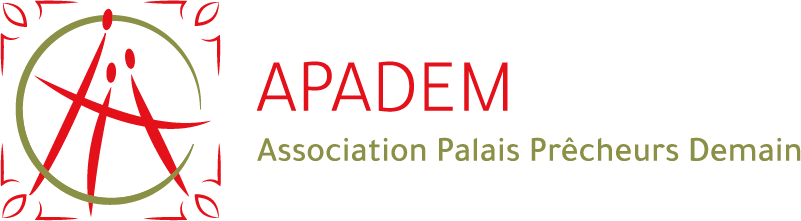 DON et ADHESIONOUI , je soutiens les actions de l’APADEM pour faire vivre le quartier du Palais comtal  et contribuer à son dynamisme.Si vous êtes imposable, un don de 60€, par exemple, ne vous revient, après crédit d’impôt, qu’à 20€.Je joins un don de :  20€       30€          60€          80€          Autre montant : ____________€J’effectue mon don par : Chèque à l’ordre d’APADEM envoyé au 46 rue Boulegon 13100 Aix en Provence Carte bancaire via le site sécurisé d’Hello asso dont le lien est :https://www.helloasso.com/associations/apadem/adhesions/dons-et-adhesions-2020Je souhaite être considéré comme adhérent.. Dans ce cas, mon don sera affecté en cotisation à hauteur de 20€ Date :……………………………………………………………signature :………………………………………………………………Pourquoi adhérer ?Votre adhésion vous donne accès gratuitement à certains événements et conférences que l’APADEM organise et à la partie privée de notre site internet.C’est important pour notre association car elle nous donne une meilleure crédibilité lors de nos discussions avec les représentants de la Ville.La cotisation 2020 reste fixée à 20€ pour une adhésion simple (soit 7€ après crédit d’impôt)35€ pour une adhésion en couple (soit 12€ après crédit d’impôt)Prénom / NOME-mail AdresseCode postal / villeTéléphone